济世杯系列之第六届“职行中南”名企模拟招聘大赛报名方式报名方式扫描下方二维码即可参与报名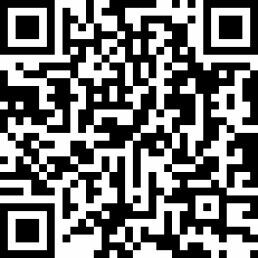 截止日期2018年9月17日 20：00